发展党员具体环节及步骤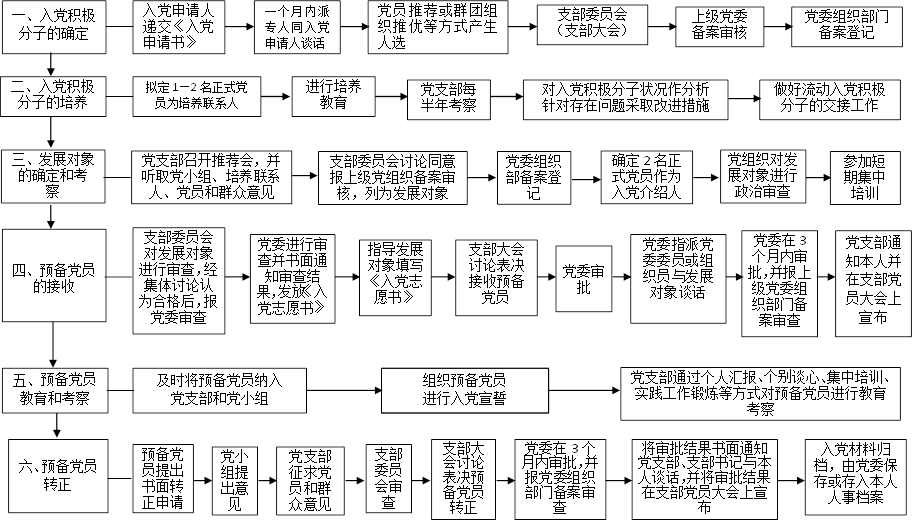 